About the University	The  of  has an international reputation for excellence and enterprise and has been rated as one of the best comprehensive universities in . It is one of the country’s leading research institutions as demonstrated by our Nobel Laureate and is the only WA member of the prestigious “Group of Eight” research universities.Vision and ValuesThe  vision is achieving international excellence.Its core values underpinning our activities are a commitment to:A high performance culture designed to achieve international excellenceAcademic freedom to encourage staff and students to engage in the open exchange of ideas and thoughtContinuous improvement through self-examination and external reviewFostering the values of openness, honesty, tolerance, fairness, trust and responsibility in social, moral and academic mattersTransparency in decision making and accountabilityEquity and merit as the fundamental principles for the achievement of the full potential of all staff and studentsAll staff are expected to comply with the Code of Ethics and the University’s Code of Conduct and demonstrate a commitment to its Equity and Diversity and Safety principles and the General Capabilities of personal effectiveness, working collaboratively and demonstrating a focus on results. Details of the University policies on these can be accessed at http://www.hr.uwa.edu.au/publications/code_of_ethics, http://www.equity.uwa.edu.au and http://www.safety.uwa.edu.au/policies. About the work area The Centre for Exploration Targeting (CET) is a unique applied research enterprise focusing on increasing the discovery rate in mineral exploration and the quality of discoveries without relying on substantial increases in exploration expenditure.The CET endeavours to bridge the gap between current research output and the needs of industry technology created by the recent profound changes in the mining industry worldwide. This gap provides a market opportunity for the CET to successfully undertake applied research and produce innovation outcomes which deliver practical integrated targeting tools and techniques to improve the risk: reward ratio in exploration.The CET is an unincorporated JV between the mineral exploration industry, the University of Western Australia, Curtin University of Technology and the Government of Western Australia.  Role statementThe position involves the integrated application of structural geology, geological mapping, structural interpretation of geophysics and the 4D understanding of mineral systems to exploration targeting. As such, a commitment to fieldwork programs will be required.Key to the success of this position is the ability and passion to mentor the next generation of geoscientists in integrated exploration targeting. This will entail teaching into coursework Honours and MSc programs, industry-focused workshops, and the successful attraction and supervision of high quality research Honours, MSc and PhD students.The successful applicant will be expected to work closely with research theme leaders within CET, and with industry partners, in developing and delivering fundamental and applied research programs in exploration targeting. They will also be expected to contribute to high standards of mineral systems research and teaching within the School, the University and the community generally. Key responsibilitiesDesign and delivery of research programs integrating structural geology, geological mapping, structural interpretation of geophysics and 4D understanding of mineral systems;Attraction and supervision of research Honours, MSc and PhD students in this field of integrated exploration targeting;Liaison with industry, in partnership with other CET research leaders, to develop high impact collaborative projects with industry partners;Contributing to the efficient knowledge transfer to industry to improve exploration targeting, through MSc coursework program, short courses for industry and collaborative projects with industry partners;Disseminating research outputs via the website, workshops, reports to project sponsors and sponsor meetings in accordance with Centre policies;Produce high quality publications for peer reviewed journals and attend conferences to present and discuss research results; Other duties as required by the Centre Director.Specific work capabilities (selection criteria)Qualifications and SkillsDoctoral qualification or equivalent scholarly attainment in Geoscience;Demonstrated core experience in field geology and mapping is essential; Expertise in structural geology at deposit, camp, regional and terrane scales is essential;Experience in structural geophysical interpretation is essential;Demonstrated skills in 3-D modelling is essential;Knowledge of mineralising systems is highly desirable;Experience in mineral exploration is highly desirable;Demonstrated ability to work in a team is essential;Demonstrated effective leadership ability is desirable;A record of establishing and maintaining effective, positive relationships with the exploration industry in general is desirable.Research and ScholarshipDemonstrated academic achievement in applied geoscience research with a record of publications commensurate with the years in the academic environment, or demonstrated equivalent output in industry, both in quantity and quality, being essential;Demonstrated successful scientific initiative;Demonstrated record of collaborative research activity both within and across groups in academic and in industry settings;Demonstrated record of integrated and collaborative research activity across geosciences disciplines in academic and in industry settings.Teaching and LearningBe prepared to undertake an active role in the maintenance of academic standards, in the supervision of undergraduate and post graduate students, and in the provision of high quality teaching;Be committed to the effective transfer of the Centre’s outputs to the exploration industry through appropriate learning methods and technologies.ServiceDemonstrate a willingness to represent the discipline at School and University level;Demonstrate an ability to liaise and communicate effectively with members of the community, professional and industry bodies, especially with members of the international exploration industry and Corporate Members of the CET in particular;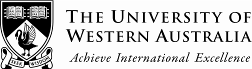 Position Title:Research Professor/Associate Professor Position Classification:Level  C/DPosition Number:<Insert classified position number or leave blank if new position>Faculty/Office:School/Division:Centre/Section:ScienceEarth and EnvironmentCentre for Exploration Targeting Supervisor Title:Director, Centre for Exploration Targeting Supervisor Position Number:304659Positions directly supervised: NilNumber of positions for which responsible: Nil